هو الله - يا من استجار من الأغيار الی ربّه المختار…حضرت عبدالبهاءاصلی فارسی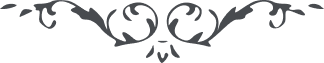 ٤٨٤ هو الله يا من استجار من الأغيار الی ربّه المختار اعلم انّ کلّ ظلّ يحموم الّا ظلّه الظّليل و کلّ ثمر زقّوم الّا فاکهة جنّة ملکوته العظيم و دون کلّ باب خيبة الآمال الّا باب رحمته المفتوح علی وجوه اهل السّموات و الأرضين و الحمد للّه ربّ العالمين. ع ع اخوين جناب آقا حسن و جناب آقا علی اکبر عليهما بهآء اللّه الأبهی را تکبير برسان. 